Глава Росатома Алексей Лихачев и министр энергетики Турции Альпарслан Байрактар провели рабочую встречуТакже на площадке АЭС «Аккую» генеральный директор Госкорпорации «Росатом» Алексей Лихачев проинспектировал итоги монтажной операции по установке статора на блоке № 1 АЭС «Аккую»Площадку строительства атомной электростанции «Аккую» посетили делегации руководства Государственной корпорации по атомной энергии «Росатом» и министерства энергетики и природных ресурсов Турецкой Республики. Генеральный директор Госкорпорации «Росатом» Алексей Лихачев осмотрел машинный зал блока № 1 АЭС «Аккую», где ознакомился с результатами монтажной операции по установке в предпроектное положение статора турбогенератора. Глава Росатома также осмотрел строительную площадку и провел совещание с руководителями проекта.«Росатом сегодня реализует проекты строительства двух  крупнейших атомных строек на планете: АЭС „Аккую“ в Турции и АЭС „Эль-Дабаа“ в Египте. В Турции первый блок находится уже в завершающей стадии. Работы ведутся в четком соответствии с графиком», — сообщил Алексей Лихачев.«Строительная готовность первого блока — более 90%. Смонтировано все оборудование ядерного острова. В машинном зале идет монтаж статора, основания генерирующей системы — это самое тяжеловесное оборудование на атомной станции. Реактор — это своеобразное сердце, разгоняющее кровь по станции. А кровь эта питает мышцу — турбину и генератор. И эта мышца будет давать до 10% всей электрической энергии такой большой страны, как Турция», — отметил глава Росатома. Он добавил, что опережающими темпами осуществляется подготовка кадров для будущей электростанции: на АЭС «Аккую» уже запущен учебно-тренировочный центр, самый современный в мире.Накануне визита строители АЭС успешно провели технически сложную операцию по установке в предпроектное положение статора турбогенератора.Статор турбогенератора — самый тяжелый компонент оборудования атомной электростанции. Его масса — около 430 т, длина 12 м, диаметр 4,2 м. Для монтажа в машинном зале блока № 1 статор доставили со склада на специальной колесной платформе. Подъем оборудования на отметку турбины производился бескрановым способом — с помощью гидравлической такелажной системы. Для проведения масштабной операции был выполнен большой объем работ: усилено перекрытие нулевой отметки машинного зала, установлены специальные колонны высотой более 18 метров, смонтирован рельсовый путь, по которому статор был перевезен к месту монтажа. Машинный зал, или турбинное отделение, — один из ключевых объектов атомной электростанции, именно здесь энергия нагретого пара, поступающего из реакторного зала, будет преобразовываться в механическую энергию вращения турбины, а затем, в турбогенераторе, — в электроэнергию. Одновременно с установкой компонентов турбины в машинном зале блока № 1 АЭС «Аккую» в плановом режиме ведется монтаж насосов, трубопроводов и другого оборудования.Справка:АЭС «Аккую» — первая атомная электростанция, строящаяся в Турецкой Республике. Проект АЭС «Аккую» включает четыре энергоблока с реакторами российского дизайна ВВЭР поколения III+. Мощность каждого энергоблока АЭС составит 1200 МВт.Сооружение АЭС «Аккую» — первый проект в мировой атомной отрасли, реализуемый по модели Build-Own-Operate («строй-владей-эксплуатируй»).Россия продолжает вести конструктивный диалог со своими зарубежными коллегами, развивая сотрудничество со странами из всех уголков мира и активно формируя многополярную систему международных отношений. Продолжается реализация крупных зарубежных энергетических проектов. Росатом и его предприятия принимают активное участие в этой работе.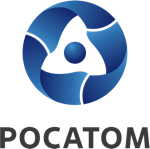 Медиацентр атомнойпромышленности
atommedia.onlineПресс-релиз12.02.24